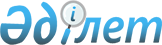 Об установлении квоты рабочих мест для отдельных категорий граждан
					
			Утративший силу
			
			
		
					Постановление акимата города Темиртау Карагандинской области от 30 марта 2017 года № 14/1. Зарегистрировано Департаментом юстиции Карагандинской области 21 апреля 2017 года № 4230. Утратило силу постановлением акимата города Темиртау Карагандинской области от 19 апреля 2018 года № 17/5
      Сноска. Утратило силу постановлением акимата города Темиртау Карагандинской области от 19.04.2018 № 17/5 (вводится в действие по истечении десяти календарных дней после дня его первого официального опубликования).
      В соответствии с подпунктом 2) пункта 1 статьи 18 Уголовно-исполнительного кодекса Республики Казахстан от 5 июля 2014 года, подпунктом 7) статьи 18 Трудового кодекса Республики Казахстан от 23 ноября 2015 года, Законом Республики Казахстан от 23 января 2001 года "О местном государственном управлении и самоуправлении в Республике Казахстан", подпунктами 7), 8), 9) статьи 9 Закона Республики Казахстан от 6 апреля 2016 года "О занятости населения", приказом Министра здравоохранения и социального развития Республики Казахстан от 26 мая 2016 года № 412 "Об утверждении Правил квотирования рабочих мест для трудоустройства граждан из числа молодежи, потерявших или оставшихся до наступления совершеннолетия без попечения родителей, являющихся выпускниками организаций образования, лиц, освобожденных из мест лишения свободы, лиц, состоящих на учете службы пробации" (зарегистрирован в Реестре государственной регистрации нормативных правовых актов № 13898), акимат города Темиртау ПОСТАНОВЛЯЕТ:
      1. Установить квоту рабочих мест для трудоустройства лиц, состоящих на учете службы пробации города Темиртау в размере одного процента от списочной численности работников организаций города Темиртау и поселка Актау согласно приложению 1 к настоящему постановлению.
      2. Установить квоту рабочих мест для трудоустройства лиц, освобожденных из мест лишения свободы в размере одного процента от списочной численности работников организаций города Темиртау и поселка Актау согласно приложению 2 к настоящему постановлению.
      3. Установить квоту рабочих мест для трудоустройства граждан из числа молодежи, потерявших или оставшихся до наступления совершеннолетия без попечения родителей, являющихся выпускниками организаций образования в размере одного процента от списочной численности работников организаций города Темиртау и поселка Актау согласно приложению 3 к настоящему постановлению.
      4. Контроль за исполнением настоящего постановления возложить на заместителя акима города Темиртау Спабекова Галымжана Оспановича.
      5. Настоящее постановление вводится в действие по истечении десяти календарных дней после дня его первого официального опубликования. Перечень организаций, для которых устанавливается квота
рабочих мест для трудоустройства лиц, состоящих на учете
службы пробации уголовно-исполнительной системы Перечень организаций, для которых устанавливается квота рабочих
мест для трудоустройства лиц, освобожденных из мест лишения свободы Перечень организаций, для которых устанавливается квота рабочих мест для трудоустройства граждан из числа молодежи, потерявших или оставшихся до наступления совершеннолетия без попечения родителей, являющихся выпускниками организаций образования
					© 2012. РГП на ПХВ «Институт законодательства и правовой информации Республики Казахстан» Министерства юстиции Республики Казахстан
				
      Аким города Темиртау

Г. Ашимов
Приложение 1
к постановлению акимата города Темиртау
от 30 марта 2017 года
№ 14/1
№
Наименование организации
Списочная численность работников на начало года (человек)
Размер квоты (% от списочной численности работников)
Количество рабочих мест согласно установленной квоте (единиц)
1
Товарищество с ограниченной ответственностью "Kаz Management & Services"
100
1
1
2
Республиканское государственное учреждение "Войсковая часть 55524"
210
1
2
3
Коммунальное государственное учреждение "Темиртауское хозяйство по охране лесов и животного мира"
58
1
1
4
Государственное учреждение "Отдел жилищно-коммунального хозяйства, пассажирского транспорта, автомобильных дорог, строительства и жилищной инспекции города Темиртау"
51
1
1
5
Товарищество с ограниченной ответственностью "Гастроном №40"
157
1
2
6
Товарищество с ограниченной ответственностью фирма"Фолти"
78
1
1
7
Товарищество с ограниченной ответственностью "Максимус-К7"
50
1
1
8
Товарищество с ограниченной ответственностью "Стальной профиль Казахстана"
65
1
1
9
Товарищество с ограниченной ответственностью "Ast etalon crown"
50
1
1
10
Товарищество с ограниченной ответственностью "Аскентжол"
100
1
1
11
Товарищество с ограниченной ответственностью "Коксохимтепломонтаж"
100
1
1
12
Акционерное общество "Technodom Operator" в городе Темиртау
68
1
1
13
Товарищество с ограниченной ответственностью "ТОРГ СИТИ ТЕМИРТАУ"
112
1
1
14
Производственный кооператив "СТЭКА"
54
1
1
15
Товарищество с ограниченной ответственностью "ТЕМИР АВТО"
136
1
1
16
Товарищество с ограниченной ответственностью "МФ Универсал"
94
1
1
17
Товарищество с ограниченной ответственностью "ТТК"
119
1
1
18
Товарищество с ограниченной ответственностью "ВДН-АВТО"
68
1
1
19
Товарищество с ограниченной ответственностью "Темиртауский завод Казмеханомонтаж"
100
1
1
20
Филиал товарищества с ограниченной ответственностью "Stynergy" в городе Темиртау
75
1
1
21
Товарищество с ограниченной ответственностью "Темирстройиндустрия"
67
1
1
22
Товарищество с ограниченной ответственностью "Кокс"
100
1
1
23
Товарищество с ограниченной ответственностью "Синтез Инжу"
55
1
1
24
Республиканское государственное учреждение "Управление государственных доходов по городу Темиртау Департамента государственных доходов по Карагандинской области комитета государственных доходов министерства финансов Республики Казахстан"
65
1
1
25
Товарищество с ограниченной ответственностью "Трек"
60
1
1
26
Товарищество с ограниченной ответственностью "Леспромтара"
95
1
1
27
Товарищество с ограниченной ответственностью "Хилари ассетс в Казахстане"
100
1
1
28
Товарищество с ограниченной ответственностью "Gazoil"
100
1
1
29
Товарищество с ограниченной ответственностью "Мицар 73"
87
1
1
30
Товарищество с ограниченной ответственностью "Aynal-Security"
100
1
1
31
Товарищество с ограниченной ответственностью "Завод Казарматура"
85
1
1
32
Товарищество с ограниченной ответственностью "Механомонтаж – 2004"
100
1
1
33
Государственное учреждение "Отдел занятости и социальных программ города Темиртау"
85
1
1
34
Товарищество с ограниченной ответственностью "Торговый дом Ren-milk"
154
1
2
35
Товарищество с ограниченной ответственностью "Техол-Т"
150
1
2
36
Коммунальное государственное предприятие "Родильный дом города Темиртау" Управления здравоохранения Карагандинской области
221
1
2
37
Коммунальное государственное предприятие "Детская больница города Темиртау" Управления здравоохранения Карагандинской области
151
1
2
38
Товарищество с ограниченной ответственностью "Қарасат"
102
1
1
39
Товарищество с ограниченной ответственностью "Газоочистка"
101
1
1
40
Товарищество с ограниченной ответственностью "Аква-трейдинг"
124
1
1
41
Товарищество с ограниченной ответственностью "Delta group security"
156
1
2
42
Товарищество с ограниченной ответственностью "Энергомонтажстрой-А.К."
140
1
1
43
Республиканское государственное учреждение "Воинская часть 5516"
154
1
2
44
Товарищество с ограниченной ответственностью "Центрэнергомонтаж-Т"
132
1
1
45
Коммунальное государственное учреждение "Централизованная библиотечная система города Темиртау"
92
1
1
46
Коммунальное государственное казенное предприятие "Темиртауский дворец культуры"
77
1
1
47
Товарищество с ограниченной ответственностью "Промстройиндустрия LTD"
150
1
2
48
Темиртауский региональный филиал № 379900 акционерное общество "Народный банк Казахстана"
150
1
2
49
Товарищество с ограниченной ответственностью "Автоматика Темиртау"
150
1
2
50
Темиртауский филиал акционерное общество "Казкоммерцбанк"
146
1
1
51
Товарищество с ограниченной ответственностью "Центрметаллургстрой"
150
1
2
52
Товарищество с ограниченной ответственностью "Ремэкология"
215
1
2
53
Товарищество с ограниченной ответственностью "Фирма 777"
159
1
2
54
Товарищество с ограниченной ответственностью "Темір Зат"
139
1
1
55
Товарищество с ограниченной ответственностью "Мартенстрой"
123
1
1
56
Товарищество с ограниченной ответственностью "Измет"
200
1
2
57
Товарищество с ограниченной ответственностью "Фирма Тархан-Па"
200
1
2
58
Товарищество с ограниченной ответственностью "Аян М."
200
1
2
59
Товарищество с ограниченной ответственностью "Уралдомнаремонт"
170
1
2
60
Товарищество с ограниченной ответственностью "Энергоремонт-Т"
117
1
1
61
Дочернее товарищество с ограниченной ответственностью "Горсвет"
194
1
2
62
Товарищество с ограниченной ответственностью "Бидай Нан ЛТД и СО"
194
1
2
63
Товарищество с ограниченной ответственностью "TTS"
190
1
2
64
Товарищество с ограниченной ответственностью "Ақ бұлақ БОВ"
221
1
2
65
Товарищество с ограниченной ответственностью "Темиртауэлектромонтаж"
209
1
2
66
Товарищество с ограниченной ответственностью "Водоканалстрой"
145
1
1
67
Товарищество с ограниченной ответственностью "Практика-Т"
238
1
2
68
Коммунальное государственное казенное предприятие "Станция скорой медицинской помощи города Темиртау" Управления здравоохранения Карагандинской области
226
1
2
69
Коммунальное государственное предприятие "Поликлиника №4 города Темиртау" Управления здравоохранения Карагандинской области
500
1
5
70
Товарищество с ограниченной ответственностью "Ren-milk"
462
1
5
71
Акционерное общество "Карцемент"
574
1
6
72
Коммунальное государственное предприятие "Поликлиника №2 города Темиртау" Управления здравоохранения Карагандинской области
308
1
3
73
Товарищество с ограниченной ответственностью "Окжетпес-Т"
549
1
5
74
Товарищество с ограниченной ответственностью "Temirtau associates and ancillaries"
1433
1
14
75
Товарищество с ограниченной ответственностью "Саэм-Центр"
326
1
3
76
Товарищество с ограниченной ответственностью "Темиртауский Казмеханомонтаж №2"
427
1
4
77
Товарищество с ограниченной ответственностью "Nord Пром НС"
189
1
2
78
Товарищество с ограниченной ответственностью "Центрпромстрой"
500
1
5
79
Товарищество с ограниченной ответственностью "Jib Reccruitment Temirtau"
1340
1
13
80
Товарищество с ограниченной ответственностью "Техол-Монтаж"
165
1
2
81
Коммунальное государственное предприятие "Поликлиника №1 города Темиртау" Управления здравоохранения Карагандинской области
450
1
5
82
Акционерное общество "Cenral Asia Cement"
184
1
2
83
Товарищество с ограниченной ответственностью "Имсталькон-Темиртау"
632
1
6
84
Государственное учреждение "Управление внутренних дел города Темиртау Департамент внутренних дел Карагандинской области"
1000
1
10
85
Коммунальное государственное предприятие "Центральная больница города Темиртау" Управления здравоохранения
1000
1
10
86
Акционерное общество "Темиртауский электрометаллургический комбинат"
200
1
2
87
Акционерное общество "АрселорМиттал Темиртау"
2484
1
25
88
Товарищество с ограниченной ответственностью "Оркен"
494
1
5
89
Товарищество с ограниченной ответственностью "Құрылысмет"
506
1
5Приложение 2
к постановлению акимата города Темиртау
от 30 марта 2017 года
№ 14/1
№
Наименование организации
Списочная численность работников на начало года (человек)
Размер квоты (% от списочной численности работников)
Количество рабочих мест согласно установленной квоте (единиц)
1
Товарищество с ограниченной ответственностью "Kаz Management & Services"
100
1
1
2
Республиканское государственное учреждение "Войсковая часть 55524"
210
1
2
3
Коммунальное государственное учреждение "Темиртауское хозяйство по охране лесов и животного мира"
58
1
1
4
Государственное учреждение "Отдел жилищно-коммунального хозяйства, пассажирского транспорта, автомобильных дорог, строительства и жилищной инспекции города Темиртау"
51
1
1
5
Товарищество с ограниченной ответственностью "Гастроном №40"
157
1
2
6
Товарищество с ограниченной ответственностью фирма "Фолти"
78
1
1
7
Товарищество с ограниченной ответственностью "Максимус-К7"
50
1
1
8
Товарищество с ограниченной ответственностью "Стальной профиль Казахстана"
65
1
1
9
Товарищество с ограниченной ответственностью "Ast etalon crown"
50
1
1
10
Товарищество с ограниченной ответственностью "Аскентжол"
100
1
1
11
Товарищество с ограниченной ответственностью "Коксохимтепломонтаж"
100
1
1
12
Акционерное общество "Technodom Operator" в городе Темиртау
68
1
1
13
Товарищество с ограниченной ответственностью "ТОРГ СИТИ ТЕМИРТАУ"
112
1
1
14
Производственный кооператив "СТЭКА"
54
1
1
15
Товарищество с ограниченной ответственностью "ТЕМИР АВТО"
136
1
1
16
Товарищество с ограниченной ответственностью "МФ Универсал"
94
1
1
17
Товарищество с ограниченной ответственностью "ТТК"
119
1
1
18
Товарищество с ограниченной ответственностью "ВДН-АВТО"
68
1
1
19
Товарищество с ограниченной ответственностью "Темиртауский завод Казмеханомонтаж"
100
1
1
20
Филиал товарищества с ограниченной ответственностью "Stynergy" в городе Темиртау
75
1
1
21
Товарищество с ограниченной ответственностью "Темирстройиндустрия"
67
1
1
22
Товарищество с ограниченной ответственностью "Кокс"
100
1
1
23
Товарищество с ограниченной ответственностью "Синтез Инжу"
55
1
1
24
Республиканское государственное учреждение "Управление государственных доходов по городу Темиртау Департамента государственных доходов по Карагандинской области комитета государственных доходов министерства финансов Республики Казахстан"
65
1
1
25
Товарищество с ограниченной ответственностью "Трек"
60
1
1
26
Товарищество с ограниченной ответственностью "Леспромтара"
95
1
1
27
Товарищество с ограниченной ответственностью "Хилари ассетс в Казахстане"
100
1
1
28
Товарищество с ограниченной ответственностью "Gazoil"
100
1
1
29
Товарищество с ограниченной ответственностью "Мицар 73"
87
1
1
30
Товарищество с ограниченной ответственностью "Aynal-Security"
100
1
1
31
Товарищество с ограниченной ответственностью "Завод Казарматура"
85
1
1
32
Товарищество с ограниченной ответственностью "Механомонтаж – 2004"
100
1
1
33
Государственное учреждение "Отдел занятости и социальных программ города Темиртау"
85
1
1
34
Товарищество с ограниченной ответственностью "Торговый дом Ren-milk"
154
1
2
35
Товарищество с ограниченной ответственностью "Техол-Т"
150
1
2
36
Коммунальное государственное предприятие "Родильный дом города Темиртау" Управления здравоохранения Карагандинской области
221
1
2
37
Коммунальное государственное предприятие "Детская больница города Темиртау" Управления здравоохранения Карагандинской области
151
1
2
38
Товарищество с ограниченной ответственностью "Қарасат"
102
1
1
39
Товарищество с ограниченной ответственностью "Газоочистка"
101
1
1
40
Товарищество с ограниченной ответственностью "Аква-трейдинг"
124
1
1
41
Товарищество с ограниченной ответственностью "Delta group security"
156
1
2
42
Товарищество с ограниченной ответственностью "Энергомонтажстрой-А.К."
140
1
1
43
Республиканское государственное учреждение "Воинская часть 5516"
154
1
2
44
Товарищество с ограниченной ответственностью "Центрэнергомонтаж-Т"
132
1
1
45
Коммунальное государственное учреждение "Централизованная библиотечная система города Темиртау"
92
1
1
46
Коммунальное государственное казенное предприятие "Темиртауский дворец культуры"
77
1
1
47
Товарищество с ограниченной ответственностью "Промстройиндустрия LTD"
150
1
2
48
Темиртауский региональный филиал №379900 акционерное общесто "Народный банк Казахстана"
150
1
2
49
Товарищество с ограниченной ответственностью "Автоматика Темиртау"
150
1
2
50
Темиртауский филиал акционерного общества "Казкоммерцбанк"
146
1
1
51
Товарищество с ограниченной ответственностью "Центрметаллургстрой"
150
1
2
52
Товарищество с ограниченной ответственностью "Ремэкология"
215
1
2
53
Товарищество с ограниченной ответственностью "Фирма 777"
159
1
2
54
Товарищество с ограниченной ответственностью "Темір Зат"
139
1
1
55
Товарищество с ограниченной ответственностью "Мартенстрой"
123
1
1
56
Товарищество с ограниченной ответственностью "Измет"
200
1
2
57
Товарищество с ограниченной ответственностью "Фирма Тархан-Па"
200
1
2
58
Товарищество с ограниченной ответственностью "Аян М."
200
1
2
59
Товарищество с ограниченной ответственностью "Уралдомнаремонт"
170
1
2
60
Товарищество с ограниченной ответственностью "Энергоремонт-Т"
117
1
1
61
Дочернее товарищество с ограниченной ответственностью "Горсвет"
194
1
2
62
Товарищество с ограниченной ответственностью "Бидай Нан ЛТД и СО"
194
1
2
63
Товарищество с ограниченной ответственностью "TTS"
190
1
2
64
Товарищество с ограниченной ответственностью "Ақ бұлақ БОВ"
221
1
2
65
Товарищество с ограниченной ответственностью "Темиртауэлектромонтаж"
209
1
2
66
Товарищество с ограниченной ответственностью "Водоканалстрой"
145
1
1
67
Товарищество с ограниченной ответственностью "Практика-Т"
238
1
2
68
Коммунальное государственное казенное предприятие "Станция скорой медицинской помощи города Темиртау" Управления здравоохранения Карагандинской области 
226
1
2
69
Коммунальное государственное предприятие "Поликлиника №4 города Темиртау" Управления здравоохранения Карагандинской области
500
1
5
70
Товарищество с ограниченной ответственностью "Ren-milk"
462
1
5
71
Акционерное общество "Карцемент"
574
1
6
72
Коммунальное государственное предприятие "Поликлиника №2 города Темиртау" Управления здравоохранения Карагандинской области
308
1
3
73
Товарищество с ограниченной ответственностью "Окжетпес-Т"
549
1
5
74
Товарищество с ограниченной ответственностью "Temirtau associates and ancillaries"
1433
1
14
75
Товарищество с ограниченной ответственностью "Саэм-Центр"
326
1
3
76
Товарищество с ограниченной ответственностью "Темиртауский Казмеханомонтаж №2"
427
1
4
77
Товарищество с ограниченной ответственностью "Nord Пром НС"
189
1
2
78
Товарищество с ограниченной ответственностью "Центрпромстрой"
500
1
5
79
Товарищество с ограниченной ответственностью "Jib Reccruitment Temirtau"
1340
1
13
80
Товарищество с ограниченной ответственностью "Техол-Монтаж"
165
1
2
81
Коммунальное государственное предприятие "Поликлиника №1 города Темиртау" Управления здравоохранения Карагандинской области
450
1
5
82
Акционерное общество "Cenral Asia Cement"
184
1
2
83
Товарищество с ограниченной ответственностью "Имсталькон-Темиртау"
632
1
6
84
Государственное учреждение "Управление внутренних дел города Темиртау Департамент внутренних дел Карагандинской области"
1000
1
10
85
Коммунальное государственное предприятие "Центральная больница города Темиртау" Управления здравоохранения Карагандинской области
1000
1
10
86
Акционерное общество "Темиртауский электрометаллургический комбинат"
200
1
2
87
Акционерное общество "АрселорМиттал Темиртау"
2484
1
25
88
Товарищество с ограниченной ответственностью "Оркен"
494
1
5
89
Товарищество с ограниченной ответственностью "Құрылысмет"
506
1
5Приложение 3
к постановлению акимата города Темиртау
от 30 марта 2017 года
№ 14/1
№
Наименование организации
Списочная численность работников на начало года (человек)
Размер квоты (% от списочной численности работников)
Количество рабочих мест согласно установленной квоте (единиц)
1
Коммунальное государственное учреждение "Женская гимназия города Темиртау"
74
1
1
2
Коммунальное государственное учреждение "Областная специальная школа-интернат № 2 для детей с ограниченными возможностями в развитии" Управления образования Карагандинской области
70
1
1
3
Коммунальное государственное казенное предприятие "Ясли-сад № 12 "Алтынай" акимата города Темиртау отдела образования города Темиртау
70
1
1
4
Коммунальное государственное учреждение "Гимназия № 1 города Темиртау"
86
1
1
5
Коммунальное государственное учреждение "Общеобразовательная средняя школа № 24 города Темиртау"
110
1
1
6
Коммунальное государственное казенное предприятие "Детский сад № 13 "Кораблик" акимата города Темиртау отдела образования города Темиртау
55
1
1
7
Коммунальное государственное казенное предприятие "Детский сад № 11 "Аққу" акимата города Темиртау отдела образования города Темиртау
60
1
1
8
Коммунальное государственное учреждение "Общеобразовательная средняя школа № 3 города Темиртау"
66
1
1
9
Коммунальное государственное учреждение "Общеобразовательная средняя школа № 6 города Темиртау"
68
1
1
10
Коммунальное государственное казенное предприятие "Ясли-сад № 5 "Сәуле" акимата города Темиртау отдела образования города Темиртау
70
1
1
11
Товарищество с ограниченной ответственностью "Kаz Management & Services"
100
1
1
12
Коммунальное государственное казенное предприятие "Детский сад № 21 "Самал" акимата города Темиртау отдела образования города Темиртау
78
1
1
13
Коммунальное государственное казенное предприятие "Ясли-сад № 7 "Қуаныш" акимата города Темиртау отдела образования города Темиртау
72
1
1
14
Коммунальное государственное казенное предприятие "Детский сад № 8 "Гүлдер" акимата города Темиртау отдела образования города Темиртау
64
1
1
15
Коммунальное государственное казенное предприятие "Ясли-сад № 2 "Жұлдыз" акимата города Темиртау отдела образования города Темиртау
79
1
1
16
Коммунальное государственное казенное предприятие "Ясли-сад № 16 "Таңшолпан" акимата города Темиртау отдела образования города Темиртау
82
1
1
17
Коммунальное государственное казенное предприятие "Ясли-сад № 10 "Волшебный замок" акимата города Темиртау отдела образования города Темиртау
69
1
1
18
Коммунальное государственное учреждение "Общеобразовательная средняя школа № 32 города Темиртау"
56
1
1
19
Коммунальное государственное учреждение "Казахская школа-гимназия № 15 города Темиртау"
78
1
1
20
Коммунальное государственное учреждение "Темиртауский технический колледж"
74
1
1
21
Коммунальное государственное казенное предприятие "Детский сад № 6 "Ұяша" акимата города Темиртау отдела образования города Темиртау
65
1
1
22
Республиканское государственное учреждение "Войсковая часть 55524"
210
1
2
23
Коммунальное государственное учреждение "Темиртауское хозяйство по охране лесов и животного мира"
58
1
1
24
Коммунальное государственное учреждение "Общеобразовательная средняя школа № 29 города Темиртау"
71
1
1
25
Государственное учреждение "Отдел жилищно-коммунального хозяйства, пассажирского транспорта, автомобильных дорог, строительства и жилищной инспекции города Темиртау"
51
1
1
26
Коммунальное государственное учреждение "Общеобразовательная средняя школа № 31 города Темиртау"
81
1
1
27
Коммунальное государственное казенное предприятие "Детский сад № 18 "Балдырған" акимата города Темиртау отдела образования города Темиртау"
68
1
1
28
Коммунальное государственное казенное предприятие "Ясли-сад № 14 "Қарлығаш" акимата города Темиртау отдела образования города Темиртау"
54
1
1
29
Коммунальное государственное учреждение "Школа – лицей № 20 города Темиртау"
67
1
1
30
Коммунальное государственное учреждение "Темиртауский индустриально-технологический колледж"
74
1
1
31
Товарищество с ограниченной ответственностью "Гастроном №40"
157
1
2
32
Товарищество с ограниченной ответственностью фирма "Фолти"
78
1
1
33
Товарищество с ограниченной ответственностью "Максимус-К7"
50
1
1
34
Коммунальное государственное учреждение "Темитауский колледж торговли и питания"
57
1
1
35
Товарищество с ограниченной ответственностью "Стальной профиль Казахстана"
65
1
1
36
Товарищество с ограниченной ответственностью "Ast etalon crown"
50
1
1
37
Товарищество с ограниченной ответственностью "Аскентжол"
100
1
1
38
Коммунальное государственное учреждение "Общеобразовательная средняя школа № 1 города Темиртау"
59
1
1
39
Товарищество с ограниченной ответственностью "Коксохимтепломонтаж"
100
1
1
40
Коммунальное государственное казенное предприятие "Ясли-сад № 4 "Дельфинчик" акимата города Темиртау отдела образования города Темиртау"
68
1
1
41
Коммунальное государственное учреждение "Общеобразовательная средняя школа № 12 города Темиртау"
77
1
1
42
Частное учреждение "Темиртауский медицинский колледж"
83
1
1
43
Акционерное общество "Technodom Operator" в городе Темиртау
68
1
1
44
Товарищество с ограниченной ответственностью "ТОРГ СИТИ ТЕМИРТАУ"
112
1
1
45
Коммунальное государственное учреждение "Специализированная детско-юношеская школа олимпийского резерва по гребному спорту города Темиртау" Управления физической культуры и спорта Карагандинской области
86
1
1
46
Производственный кооператив "СТЭКА"
54
1
1
47
Товарищество с ограниченной ответственностью "ТЕМИР АВТО"
136
1
1
48
Товарищество с ограниченной ответственностью "МФ Универсал"
94
1
1
49
Товарищество с ограниченной ответственностью "ТТК"
119
1
1
50
Коммунальное государственное учреждение "Общеобразовательная средняя школа № 23 города Темиртау"
65
1
1
51
Коммунальное государственное учреждение "Общеобразовательная средняя школа № 8 города Темиртау"
92
1
1
52
Товарищество с ограниченной ответственностью "ВДН-АВТО"
68
1
1
53
Товарищество с ограниченной ответственностью "Темиртауский завод Казмеханомонтаж"
100
1
1
54
Филиал товарищества с ограниченной ответственностью "Stynergy" в городе Темиртау
75
1
1
55
Товарищество с ограниченной ответственностью "Темирстройиндустрия"
67
1
1
56
Коммунальное государственное учреждение "Центр адаптации несовершеннолетних" Управления образования Карагандинской области
72
1
1
57
Товарищество с ограниченной ответственностью "Кокс"
100
1
1
58
Товарищество с ограниченной ответственностью "Синтез Инжу"
55
1
1
59
Республиканское государственное учреждение "Управление государственных доходов по городу Темиртау Департамента государственных доходов по Карагандинской области комитета государственных доходов министерства финансов Республики Казахстан"
65
1
1
60
Коммунальное государственное учреждение "Первый Темиртауский классический лицей"
74
1
1
61
Товарищество с ограниченной ответственностью "Трек"
60
1
1
62
Товарищество с ограниченной ответственностью "Леспромтара"
95
1
1
63
Коммунальное государственное казенное предприятие "Темиртауский театр для детей и юношества" управления культуры, архивов и документации Карагандинской области
90
1
1
64
Товарищество с ограниченной ответственностью "Хилари ассетс в Казахстане"
100
1
1
65
Товарищество с ограниченной ответственностью "Gazoil"
100
1
1
66
Коммунальное государственное учреждение "Общеобразовательная средняя школа № 11 города Темиртау"
72
1
1
67
Товарищество с ограниченной ответственностью "Мицар 73"
87
1
1
68
Частное учреждение "Гимназия имени Тохтара Аубакирова"
70
1
1
69
Коммунальное государственное учреждение "Общеобразовательная средняя школа № 7 города Темиртау"
63
1
1
70
Коммунальное государственное учреждение "Казахская средняя школа № 5 имени Габидена Мустафина города Темиртау"
80
1
1
71
Коммунальное государственное учреждение "Общеобразовательная средняя школа № 16 города Темиртау"
82
1
1
72
Товарищество с ограниченной ответственностью "Aynal-Security"
100
1
1
73
Товарищество с ограниченной ответственностью "Завод Казарматура"
85
1
1
74
Товарищество с ограниченной ответственностью "Механомонтаж – 2004"
100
1
1
75
Коммунальное государственное учреждение "Специальная школа – интернат для детей с тяжелым нарушением речи" Управления образования Карагандинской области
96
1
1
76
Государственное учреждение "Отдел занятости и социальных программ города Темиртау"
85
1
1
77
Коммунальное государственное учреждение "Общеобразовательная средняя школа № 4 города Темиртау"
131
1
1
78
Коммунальное государственное учреждение "Школа-лицей № 14 города Темиртау" 
111
1
1
79
Коммунальное государственное учреждение "Общеобразовательная средняя школа № 19 города Темиртау"
123
1
1
80
Коммунальное государственное учреждение "Общеобразовательная средняя школа № 2 города Темиртау"
114
1
1
81
Коммунальное государственное учреждение "Общеобразовательная средняя школа № 10 города Темиртау"
106
1
1
82
Коммунальное государственное учреждение "Общеобразовательная средняя школа № 27 города Темиртау"
118
1
1
83
Коммунальное государственное учреждение "Темиртауский профессионально-технический колледж" 
108
1
1
84
Коммунальное государственное учреждение "Общеобразовательная средняя школа № 17 города Темиртау" 
130
1
1
85
Коммунальное государственное казенное предприятие "Ясли-сад №19 "Ақтілек" акимата города Темиртау отдела образования города Темиртау
98
1
1
86
Товарищество с ограниченной ответственностью "Торговый дом Ren-milk"
154
1
2
87
Товарищество с ограниченной ответственностью "Техол-Т"
150
1
2
88
Коммунальное государственное предприятие "Родильный дом города Темиртау" Управления здравоохранения Карагандинской области
221
1
2
89
Коммунальное государственное предприятие "Детская больница города Темиртау" Управления здравоохранения Карагандинской области
151
1
2
90
Товарищество с ограниченной ответственностью "Қарасат"
102
1
1
91
Коммунальное государственное учреждение "Общеобразовательная средняя школа №21 города Темиртау"
90
1
1
92
Товарищество с ограниченной ответственностью "Газоочистка"
101
1
1
93
Товарищество с ограниченной ответственностью "Аква-трейдинг"
124
1
1
94
Товарищество с ограниченной ответственностью "Delta group security"
156
1
2
95
Товарищество с ограниченной ответственностью "Энергомонтажстрой-А.К."
140
1
1
96
Республиканское государственное учреждение "Воинская часть 5516"
154
1
2
97
Товарищество с ограниченной ответственностью "Центрэнергомонтаж-Т"
132
1
1
98
Государственное коммунальное казенное предприятие "Детская школа искусств имени Газизы Жубановой города Темиртау"
58
1
1
99
Коммунальное государственное учреждение "Централизованная библиотечная система города Темиртау"
92
1
1
100
Коммунальное государственное казенное предприятие "Темиртауский дворец культуры"
77
1
1
101
Товарищество с ограниченной ответственностью "Промстройиндустрия LTD"
150
1
2
102
Темиртауский региональный филиал № 379900 акционерное общесто "Народный банк Казахстана"
150
1
2
103
Товарищество с ограниченной ответственностью "Автоматика Темиртау"
150
1
2
104
Темиртауский филиал акционерное общество "Казкоммерцбанк"
146
1
1
105
Коммунальное государственное учреждение "Школа-лицей №9"
104
1
1
106
Товарищество с ограниченной ответственностью "Центрметаллургстрой"
150
1
2
107
Товарищество с ограниченной ответственностью "Ремэкология"
215
1
2
108
Товарищество с ограниченной ответственностью "Фирма 777"
159
1
2
109
Товарищество с ограниченной ответственностью "Темір Зат"
139
1
1
110
Товарищество с ограниченной ответственностью "Мартенстрой"
123
1
1
111
Товарищество с ограниченной ответственностью "Измет"
200
1
2
112
Товарищество с ограниченной ответственностью "Фирма Тархан-Па"
200
1
2
113
Товарищество с ограниченной ответственностью "Аян М."
200
1
2
114
Товарищество с ограниченной ответственностью "Уралдомнаремонт"
170
1
2
115
Товарищество с ограниченной ответственностью "Энергоремонт-Т"
117
1
1
116
Дочернее товарищество с ограниченной ответственностью "Горсвет"
194
1
2
117
Товарищество с ограниченной ответственностью "Бидай Нан ЛТД и СО"
194
1
2
118
Товарищество с ограниченной ответственностью "TTS"
190
1
2
119
Товарищество с ограниченной ответственностью "Ақ бұлақ БОВ"
221
1
2
120
Товарищество с ограниченной ответственностью "Темиртауэлектромонтаж"
209
1
2
121
Товарищество с ограниченной ответственностью "Водоканалстрой"
145
1
1
122
Коммунальное государственное казенное предприятие "Темиртауский политехнический колледж"
213
1
2
123
Коммунальное государственное казенное предприятие "Спортивный клуб "Темиртау" акимата города Темиртау отдела физической культуры и спорта города Темиртау
243
1
2
124
Товарищество с ограниченной ответственностью "Практика-Т"
238
1
2
125
Коммунальное государственное казенное предприятие "Станция скорой медицинской помощи города Темиртау" Управления здравоохранения Карагандинской области
226
1
2
126
Коммунальное государственное предприятие "Поликлиника №4 города Темиртау" Управления здравоохранения Карагандинской области
500
1
5
127
Товарищество с ограниченной ответственностью "Ren-milk"
462
1
5
128
Акционерное общество "Карцемент"
574
1
6
129
Коммунальное государственное предприятие "Поликлиника №2 города Темиртау" Управления здравоохранения Карагандинской области
308
1
3
130
Товарищество с ограниченной ответственностью "Окжетпес-Т"
549
1
5
131
Товарищество с ограниченной ответственностью "Temirtau associates and ancillaries"
1433
1
14
132
Товарищество с ограниченной ответственностью "Саэм-Центр"
326
1
3
133
Товарищество с ограниченной ответственностью "Темиртауский Казмеханомонтаж №2"
427
1
4
134
Товарищество с ограниченной ответственностью "Nord Пром НС"
189
1
2
135
Товарищество с ограниченной ответственностью "Центрпромстрой"
500
1
5
136
Республиканское государственное предприятие "Карагандинский государственный индустриальный университет"
235
1
2
137
Товарищество с ограниченной ответственностью "Jib Reccruitment Temirtau"
1340
1
13
138
Товарищество с ограниченной ответственностью "Техол-Монтаж"
165
1
2
139
Коммунальное государственное предприятие "Поликлиника №4 города Темиртау" Управления здравоохранения Карагандинской области
450
1
5
140
Акционерное общество "Cenral Asia Cement"
184
1
2
141
Товарищество с ограниченной ответственностью "Имсталькон-Темиртау"
632
1
6
142
Государственное учреждение "Управление внутренних дел города Темиртау Департамент внутренних дел Карагандинской области"
1000
1
10
143
Коммунальное государственное предприятие "Центральная больница города Темиртау" Управления здравоохранения Карагандинской области
1000
1
10
144
Акционерное общество "Темиртауский электрометаллургический комбинат"
200
1
2
145
Акционерное общество "АрселорМиттал Темиртау"
2484
1
25
146
Товарищество с ограниченной ответственностью "Оркен"
494
1
5
147
Товарищество с ограниченной ответственностью "Құрылысмет"
506
1
5